Saturday Science Lesson PlansOverview: Lesson Plan 1 Theme: Astronomy and the solar systemGoals/Objective: What is the objective of this class?MaterialsSkylite . Lights up the night sky on the ceiling (slowly, not a risk for seizures or anything). Can be included to engage studentsMake bingo boardsPlay-Doh ($13-20 on Amazon)Yarn and paper/print outs of stars, moon, planets for modeling the solar system activity necklaces with labels and pictures. Or alternatives to make these.Find book for read aloud (we will do and provide)However many kids + teachers are in our class print outs of solar system cootie catcher + fact cardsFree on https://rockyourhomeschool.net/product/solar-system-cootie-catcher/Print out tutorial for cootie catcher origami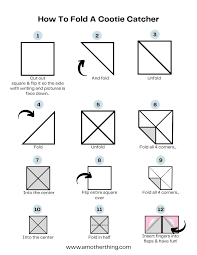 https://www.google.com/search?rlz=1C1CHZN_enUS930US930&q=tutorial+for+origami+cootie+catcher&tbm=isch&sa=X&ved=2ahUKEwjh7df6vfD9AhXqk2oFHfLAA4QQ0pQJegQICxAB&biw=1280&bih=601&dpr=1.5#imgrc=gQwE4M5mjibErMLesson Plan 2Day 2 Topic/theme: Atmosphere (Weather)Objectives: Students will identify different weather conditions Students will learn about severe weather Students will learn about the seasonsSWBAT read Temperature on a thermometer Students  will learn about proper clothing for different weathersLaunch (5 mins): “Mirror, Mirror”Students are put into groups of 2. The students introduce themselves (2 mins). “Favorite weather and why”Students are sitting face to face for round 1. For the first round (1 min), a student will move and the other student must follow and be their mirror. )After 1 min, they switch roles. For round 2, the students can now stand and do other things. Same amount of time. Activity 1 (25 mins):"Touch the cards"Materials: Weather Cards: Link  NEEDS to print 3 COPIES, SINGLE SIDEDGoogle slides of the different weathers and how we identify them. Different weather cards are placed around the room. I will first go around each card, place my hand on it and say “It's…..” While I do this, I will show them a gesture to do. Students will follow what I do. It is now the students' turn! I will choose a weather and the students run to touch what they think it is while making the gestures. Activity 2 (15 mins):Going outside to check what the weather is like.The student will measure the temperature and identify what the weather is like outsideHave students share what they like and don’t like to do in this weather.Activity 3 (15 mins):Materials: 30 copies of the worksheet, colored pencils, crayons, and pencilsStudents will be given a weather to draw/write about. The goal is for the students to write/draw the characteristics of their given weather.“What are some ways to  identify this weather?”Students will do this activity (10 mins of drawing/writing)The student will share in their tables what they drew and why (5 minutes).Activity 4(20 mins):Students watch this video: Seasons and the Sun: Crash Course Kids 11.1Google Slides. After every season ask what kind of weather are in this season?Intro to severe weatherActivity 5 (20 mins):Materials: Papers to throw away“Flashcard Basketball”Students are put into 2 different teamsStudents line up in front of a recycling bin. The students will be asked the questions about what they learned today. If students answer correctly, they scrunched up a piece of paper and throw it into the trash. The team with the most points wins.Reflection and Discussion (until the end):How does this relate to what we learned last week about the solar system?Materials needed for Week 2: Weather Cards: Link  NEEDS to print 3 COPIES, SINGLE SIDED22 copies of worksheet, color pencils, crayons, and pencilsInfrared Thermometers  Papers to recycle Crayons, colored pencils, and pencils Lesson Plan 3Theme: Earth’s Surface– Habitats!Learning Objectives: Students will be able to…Name five different habitats: ocean, wetlands, arctic, desert, and forest.Briefly describe the characteristics of those habitatsMaterials:Google slides to be used throughoutDesk pet erasersPack of 46 if possible so kids have optionsAnimal sticker sheets (for take-home activity)Order color 02, quantity: 2 packs, for take-home activitySensory supplies for exploring different habitatsThe Ocean:Big plastic boxTo fill with waterAdd something to make it smell like saltwaterWetlandsArtificial moss: withered yellowBig plastic boxTo fill with waterThe Artic:Insta-snow powder 3.5ozBig plastic boxSomething to pour the water withIce cube trays with ice in them that we could take out of the freezer if there is one nearbyThe DesertSandpaper sheetsThe ForestArtificial leavesWood to replicate the branches on the treesCould buy these if needed25 print-outs of the habitat song25 print-outs of the 5 habitats sensory chart (FIRST PAGE ONLY)25 print-outs of the desk pet art templatePoster paper for anchor chartMarkers for anchor chartMarkers, crayons, colored pencils, etc. Supplies for desk pet art“Whose House is That?” by Stan TekielaHabitat booklet with 5 coloring pages for each childWeek 4 Saturday Science Lesson Plan: Earth Day!Goals/Objective:Students will be able to identify four layers of the Earth (inner core, outer core, mantle, crust) and briefly describe their characteristics.Students will understand the difference between lava and magma (lava is cooler is what we call magma when it reaches the earth’s surface). They will understand the relationship between magma and the earth’s layers (magma comes from the mantle).Students will learn something about volcanoes.Students will celebrate Earth Day by identifying one reason they care about Earth, one thing they want to learn about it, and one thing they can do to protect it.Materials:Pink highlight = materials I added today. Let me know about any questions/concerns. I am always flexible!Google slides to be used throughoutOnionRead-aloud booksPlay-doh or air-dry clayPaper plates or paper towelsPlastic knives or popsicle sticksStrawsCrayons, colored pencils, markersPrintouts of layers of the Earth diagramPrintouts of layers of the Earth fact sheetPapers hung up on each side of the room labeled for the 4 layers of the earth: The inner core, the outer core, the mantle, and the crust. Can be printed out and hung up or just written down.Mentos & diet coke (I can buy)Printouts of Earth Day activity pagePrintouts of How Long Really is a Mile? Optional reflectionLesson Plan 5Day 5 Topic/theme: States of matterObjective:Students will be able to compare and contrast between the 3(common) states of matter.Students will be able to identify the different states of matter in the real worldStudents will make observations and predictions on matters about the states of matters.Launch (10 mins)Watch videoHave students discuss the states of matter in tablesContent (20 mins):Elaborate on videoTeach more about solid, liquid and gas.Activity 1 (20 mins): Matter Scavenger HuntMaterials: worksheet. 22 worksheets.Print the worksheet from the folder for everyone Have students go around the room and write/draw in the worksheetHave students share what they found: teacher will write in the front what students shareActivity 2 (15 mins):Ice melterMaterials: 5 clear plastic cups, baking soda, salt, water, and dirt. On the same paper from the last activity, have students guess which cup will melt the ice the fastest and why.Set timer for 10 mins, class will check back every 10 mins.Have students make observations throughout. Have students write a reflectionActivity 3 (10 mins):BalloonMaterials needed: balloonsThe teacher will demonstrate by blowing a balloon and explaining how the gas fills up the balloon. This is to show gas in the real worldStudents will each be given a balloon Students will be blowing up their balloons While doing this activity:Materials: 2 small bottles of Sprite (the ones with the caps), 2 balloons, saltAlso, do the soda balloon experiment:Quickly open the sprite and put balloon over itHave students observe what happensDo the same thing, but put salt into the balloon this time.Activity 5 (30 mins):Making OobleckMaterial needed: corn starch, any color of food coloring, a piece of paper for each student, water, something to pour with, and a big enough container. Give the paper to students and show them a pic of OobleckHave them make predictions on which states of matter an oobleck might beMake oobleck - 2:1 corn starch to water. Have each student play with it and have them share what they think it isHave students go back to their papers and see whether they were right or wrongHave them rewrite what state of matter the oobleck isConclusion : Make students act as molecules Use this time to look back and relate it to all the previous lessonsPlanets: gas vs solid planetsThe weather: What is today’s weather? What are ice, rain, wind?The habitat: Which habitat is liquid, solid, or gas?The layers: what states of matters are each layersetcTake home activity:Instructions on how to make oobleck Materials to buy:corn starchany color of food coloring5 clear plastic cupsbaking soda (not a lot, just like half a cup, I unfortunately do not have any at home)Balloons (around 30)2 small bottles of Sprite (the ones with the caps)DateThemeMain Activities4/1/2023Astronomy and the solar systemIntroductionsPlaydough PlanetsModeling the Solar SystemPlanet Toss4/8/2023The atmosphere: Weathers ”Touch the card”Observing weatherDrawing and writing about weatherSevere weatherFlash card basketball 4/15/2023Earth’s surface– habitatsRead-aloudThe Habitat SongVisit different habitatsDesk pet art4/22/2023EARTH DAY!Earth’s surface– Earth’s layers + VolcanoesEarth as an onionModeling Earth’s layers with play-dohLayers of the Earth diagramThe floor is what? Review gameVolcanoes (with mentos & coke experiment)Earth day activity (optional)4/29/2023states of matterMelting iceOobleckBalloonSpirit balloonTime/PersonActivityProcedureNotes9:30-9:34(Name)9:34 – 9:50(Name)9:50-9:55(Name)IntroductionActivity 1Introduce Theme Self-IntroduceBingos 2 truths and a lieWhose story, is it?Telling students the purpose of SS. How basic outline.Ask students what they have heard or know about the term ‘planets’, in the atmosphere.Distribute papers.Each student writes funny/crazy stories about themself in a small piece of paper and the class guesses which stories go with whom.“Astronomy, Atmosphere, Land, Water, and Inside the Earth”9:55-10:15LectureStudents will be learning about the Names of the Planets, the order of the planets, etc…10:15-10.45 (Name)Activity 2 in small GroupsPlaydough planetsChildren will make models of the solar system together in small groups.10:45-11:15 (Name)Activity 3 in large groupModel the solar systemTo show them the vastness of space:Take them outside or to a bigger indoor area if it’s raining and have them act like planets, stars, etc.Give necklaces with labels/pics ahead of time passed out randomly and have them model the solar system, have where they will stand planned and motions, they will do to teach facts about distance and specific plans ahead of time)Plan to scaffold to discussion while doing this11:15-11:25(Name)Back to classRead a bookHelps with transitioning back to the theme.11:25-11:30(Name)Activity 4Planet tossGive the take-home ActivityHave 8 buckets for the planets and 1 circle for the sun. In order, one student stands in the circle, tossing a bean bag or ping pong ball into the bucket. This is to learn the names of the planets and the order. Planet Cootie Catcher + Fact CardsTimeActivity/PersonProcedureNotes5 minutesLaunch Teacher will ask the children…“What is a place that you consider home?”“What is there that makes it homey?”“What do you need that’s there to survive?”Teacher can ask follow-up questions based on students’ responses. Materials:Google Slides to be used throughout5-10 minutesRead-aloudTeacher will read “Whose House is That?” to students while they are sitting at their desks. Use to lead into group discussion and get their curiosity going. The animal’s house is not its larger habitat but can get them started thinking about the topic of habitats step-by-step. An animal’s house/home is part of its habitat.Materials:“Whose House is That?” by Stan Tekiela5 minutesGroup discussionGather students’ schema, prior knowledge, and misconceptions about habitats. Before moving on, have them write down one thing they wonder about on a post-it note and post it on the board.Materials:Post-it notes10-15 minutesThe Habitat SongPass out print-outs of the habitat song and have students group up in the middle or stand up at their seats to learn the habitat song. This will cover what a habitat is and mention the five habitats that students will be studying in today’s lesson. Lyrics will also be on the screen from the Google slides. Materials:25 print-outs of the habitat song5 minutesIntroduce anchor chartStart making an anchor chart, which will end up looking something like this but get students to give the 5 habitats we are studying and only list these for now (they were mentioned in the song! not the animals too yet): forest, wetland, desert, arctic, ocean. Tell students we will add to it and lead them into the next activity.Materials:Poster paper for anchor chartMarkers for anchor chart50 minutes (10 minutes per habitat)Visit different habitats!The OceanWetlandsThe ArticThe DesertThe ForestFor each habitat, I will show a youtube video, visit a location on Google Earth, (< both included within the Google Slides) and pass out sensory toys. Following that, I will draw from the students some characteristics of the habitat and some animals that are usually found in each. Guide them along with the senses. Add characteristics to the anchor chart as we discuss them.Materials:25 print-outs of the 5 habitats sensory chartSensory toys for each specific habitat listed at the top of this lesson plan5 minutesWrap up visiting different habitats & show YouTube VideoShow YouTube video about habitats as reviewMaterials:Google Slides onlyUntil the end of class, ~20 minutesDesk pet art & continue anchor chartStudents will pick out a “desk pet eraser” in which they will be making an artwork of their desk pet in its habitat, naming their animal and their habitat something fun, and answering questions about the habitat that animal lives is based on the template. Add their animals under habitats accordingly on the anchor chart.Materials:Desk pet erasersDesk pet art templateMarkers, crayons, colored pencils, etc. Supplies for desk pet art.Take-home activityHabitats coloring pagesGive each child a sticker sheet and a booklet (5 pieces of paper stapled together of pictures of the different habitats that we studied) and have them place their animals in habitats accordingly to show their parents what they’ve learned. The pages in the booklet are coloring pages for each of the 5 habitats studied so kids can also color them at home if they wish to.Materials:Animal sticker sheetsHabitats booklet coloring pagesShould be stapled, one printout of each PDF link for each kid.TimeActivity/PersonProcedureNotes5 minutesLaunch– Earth as an OnionShow students an onion. Ask them what they know about onions. Ask questions and discuss students thinking by talking about how an onion looks like a solid ball but is truly made up of many layers. Ask students what they would see if they pulled back the layers of an onion.Materials:Onion5 minutesRead-aloudThe teacher will get the class’ attention and interest by reading aloud a book and walking around while reading it so all students see the pictures.Materials”Picture book related to the lesson (I plan to go to the library on Kirkwood on Thursday to pick up a book and can show you on Saturday)30 minutesModeling Earth’s layers with air dry clayThe teacher will have the same materials as the kids and be standing at the front also doing the activity while another will walk around and help as needed. Give kids about 3-5 minutes to play around with the play-doh prior to having them follow along with the activity as to refocus them less throughout. Tell the kids to roll 5 small balls of Play-Doh, each a different color. Tell them to make one smaller than the others.Tell them to take the smallest ball of Play-Doh they made and set it in the middle of their plate or paper towel.Show them the inner core slide.Tell them to take a different colored ball of play dough and flatten it into a rough circle. When this is done, wrap it around the previous ball of Play-Doh (the “inner core”  and cover it completely. The whole ball should look like it is one color without the one underneath showing.Show them the outer core slide.Tell them to take a third different colored ball of play dough and do what they did in the previous step.Show them the mantle slide.Tell students to repeat that again with a different color.Show them the mantle slide.Tell students to repeat that again with a different color.Show them the crust slide.Tell students to put their model on their plate or paper towel and cut with their plastic knife or popsicle stick through the play dough ball. Then tell them to look at the inside. They should be able to see the different layers.Tell them to put one half of the model on the plate with the flat part down. Take the straw and push it through the center and pull it out so you can look at it. When you look at it, there should be play dough stuck inside the straw. Explain to students that they are looking at a “core” sample of what the Earth looks like. Part of a geologist’s career is to take samples as so to look at rocks that they can’t see on the surface.Show them the video on the Google slides that will teach them more about what geologists do and what earth science consists of!Materials:Play-doh (four colors for each student, or for each partner pair or group).Paper plates or paper towelsPlastic knives or popsicle sticksStrawsPoints of discussion:.Talk about how long a mile isWhat layer do we live on?The crustWhat is a solid? And how it relates to Earth’s layers.What does a geologist do?Studies Earth’s history by observing and recording information about its rocksMagma vs lavaGet them to come up with continental crust and oceanic crust by talking about habitats last week and more scaffolding.10 minutesLayers of the Earth DiagramShow students the layers of the earth diagram on the PowerPoint and give them time to color and label their own diagrams. Before doing this, have them compare and contrast the colors of the model they made to the one on the Google slides so that they have the power of identifying the colors of each layer and then can make them on their representations.Materials:Printouts of layers of the earth diagramCrayons, colored pencils, markers10 minutesThe floor is what? Review gameInspired by the popular game among kids that is called the floor is lava. There will be signs hung up on the four sides of the room for each layer of the earth that students just made models of: the inner core, the outer core, the mantle, and the crust. The teacher will say a statement that is true about one of the four layers of the earth. After the teacher reads the statement, they will say “The floor is what?” Students will go to the side of the room that they believe matches the statement and receive the correct answers. To reinforce concepts, we as a class will come up with motions to do at each of the sides of the room that go with what we learned about the layers.Materials:Papers hung up on each side of the room labelled for the 4 layers of the earth: The inner core, the outer core, the mantle, and the crust. Can be printed out and hung up or just written down.Printout of earth’s layers fact sheet (only the teacher will have this to say questions for the game at the beginning, and then once the game is done the students will receive a copy to go back to as well).30 minutesVolcanoes!Have students go back to their seats and show them the review video on the slides. Then, start a further discussion about volcanoes by doing the classic Mentos diet coke experiment outside to get them engaged. Then, talk about volcanoes and their relationship to lava, magma, etc. Have students lead the discussion but have information ready for them to learn on the slides. Talk about eruptions, how they are formed, active vs inactive volcanoes, and show them the video on the slides. Lead into Earth Day activity. Materials:MentosDiet coke30 minutesClosing– Earth Day ActivityRead-aloud book about Earth day and follow along with google slides. After reading, ask students what they learned and what they do to care for the Earth. Talk to them about when the first Earth Day was celebrated and how we continue to learn more about Earth and the climate as science and technology advances. Students will celebrate Earth Day by identifying one reason they care about Earth, and one thing they want to learn about it, and one thing they can do to protect it. They will use this activity page to guide them. The students who choose to can share with their classmates or have one of the teachers share for them. Teacher will also make one and go first and show them our examples, unless a student would like to go first! If there’s extra time, can maybe go outside and pick up trash.Materials:Read-aloud bookPrintouts of Earth Day activity pageTeacher exampleCrayons, colored pencils, markersTake-Home ActivityGalaxy Slime & How Long Really is a Mile? Optional reflectionGalaxy slime for fun. Students will have the option to explore a mile next time they are in a car, walking, in gym class, etc and write about it in comparison to the miles of the layers of Earth. Will write what we learned on worksheet and they can take home fact sheets.Materials:Galaxy slimePrintouts of How Long Really is a Mile? Optional reflection